Кузовкова Татьяна Валерьевнапедагог-психологМДОУ детский сад «Сказка»р.п.Вознесенское Нижегородская областьДидактическое пособие на развитие слухового восприятия и наглядно-образного мышления «Найди по описанию и назови»Цель: развитие слухового восприятия, наглядно-образного мышления и памяти детей дошкольного возраста.Форма работы: индивидуальная, подгрупповая.Описание: детям предлагаются карточки-картинки по темам. Психолог зачитывает инструкцию и  дети ищут соответствующие картинки.Тематика:В зоопаркеВо саду ли, в огородеЗагадать на Новый ГодПомощь мамеВ ЗООПАРКЕ- Ребята, сегодня мы с вами отправимся в зоопарк. Что такое зоопарк? (Ответы детей) - Прослушайте информацию и найдите животных, которые находятся в зоопарке. Если внимательно будете слушать, то найдете одно животное, которое мы не нашли. Мы:увидели животное с четырьмя ногами, хвостом и длинным туловищем (Слон)  увидели животное с четырьмя ногами, хвостом и двумя рогами (Носорог)увидели длинное, тонкое животное, у которого не было ног (Змея)	увидели животное, которое живет под водой, плавает и имеет восемь ног (Осьминог)	увидели животное, которое живет под водой, плавает и имеет раковину (Морская черепаха)	увидели животное с четырьмя ногами, хвостом и длинной шеей (Жираф) увидели животное с четырьмя ногами, хвостом и полосами (Зебра)	увидели животное с четырьмя ногами, хвостом и волосатой гривой (Лев) увидели животное, которое живет под водой, плавает и ест рыбу (Дельфин)	увидели животное, которое живет под водой, плавает и имеет плавники (Рыба)	увидели животное с мехом, четырьмя ногами и живет в лесу (Медведь)- Кто был единственным животным, которое не нашли? (Пингвин)Демонстрационный и раздаточный материал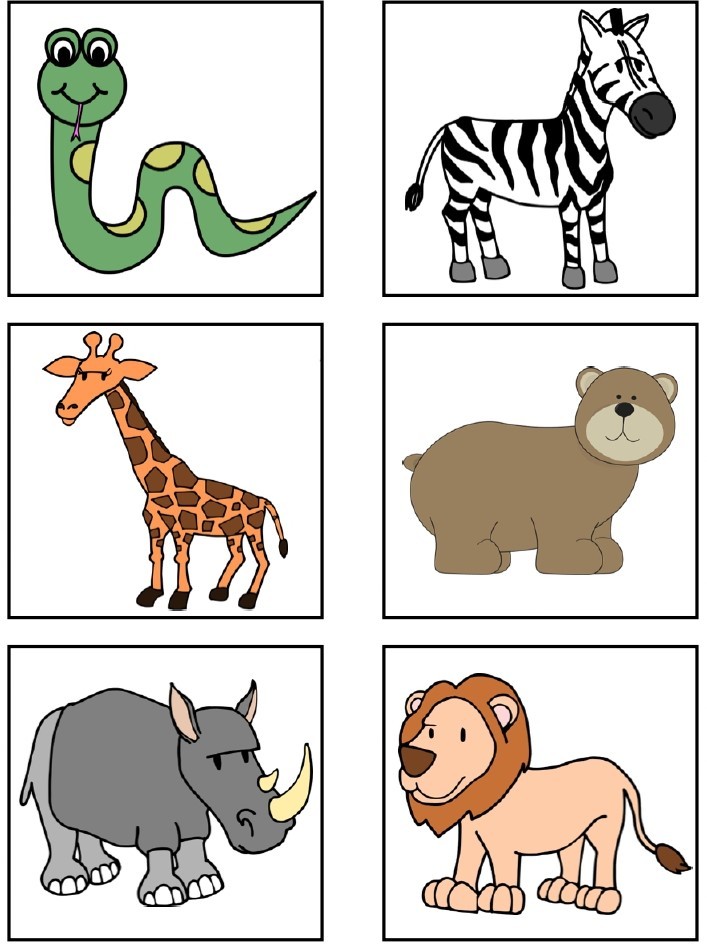 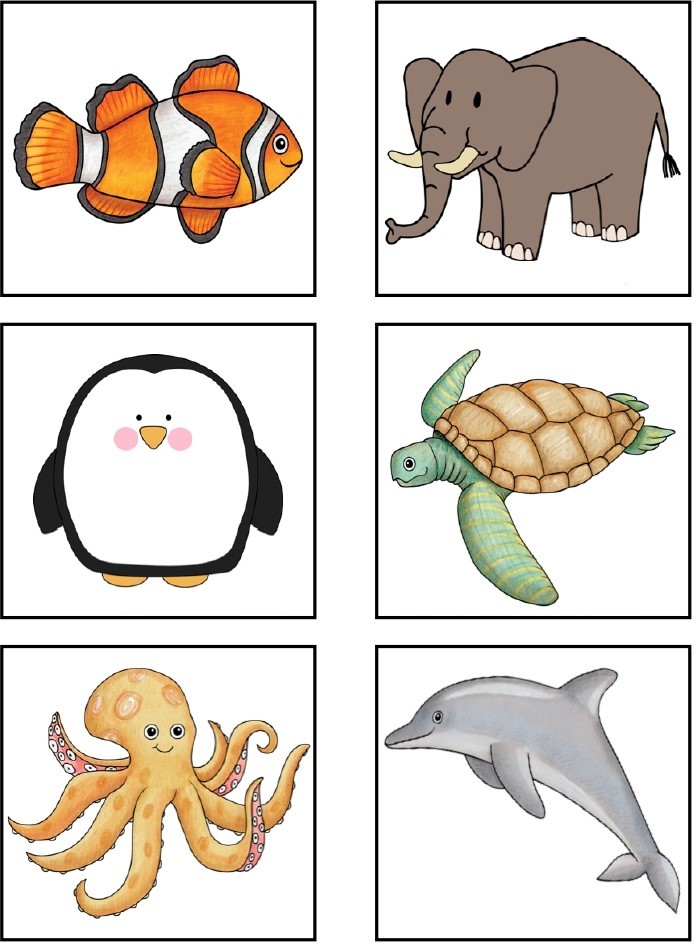 ВО САДУ ЛИ, В ОГОРОДЕ- Ребята, тетя Зоя сегодня работает в своем саду, сажает семена и поливает цветы. Прослушайте информацию и найдите животных и насекомых, которых тетя Аня видит в своем саду.Если вы будете внимательны, то узнаете, какого существа не было сегодня в саду.Под камнями в саду Тетя Аня нашла гусеницу (Гусеница)На верхушках деревьев Тетя Аня увидела синюю птицу (Синяя птица)Рядом с питомником сидел пес Боска (Собака)Расчищая тропинку, Тетя Аня увидела скользкую улитку (Улитка)Поливая цветы, Тетя Аня увидела бабочку (Бабочка)Услышав жужжание, Тетя Аня увидела пчелу (Пчела)Рядом с паутиной на дереве Тетя Аня увидела паука (Паук)Тетя Аня увидела лягушку в пруду (Лягушка)Спящий на солнце кот Фрося лениво зевнул (Кот)Тетя Аня увидела комара, зудящего над прудом (Комар)Тетя Аня увидела муху, сидевшую на окне (Муха)- Кто был единственным существом, которое Тетя Аня не увидела? (Попугай)Демонстрационный и раздаточный материал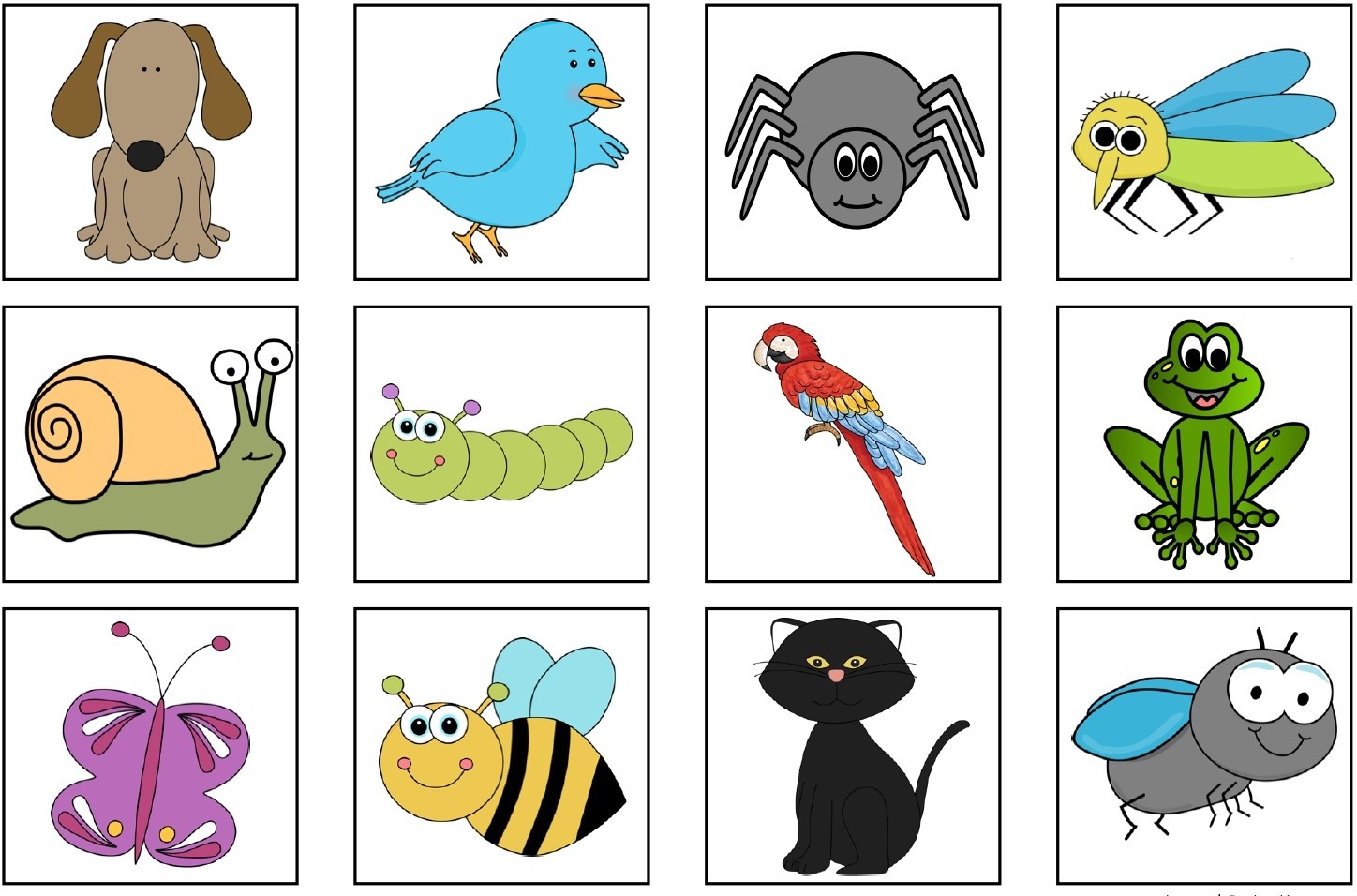 ЗАГАДАТЬ НА НОВЫЙ ГОД…- Ребята, Мальчик Коля пишет письмо Деду Морозу и загадывает подарки. Послушайте информацию и найдите подарки, которые загадал степа. Если вы будете внимательно слушать, то найдете один подарок, который Степа не дописал.Я хочу...подарок, который длинный, тонкий и отлично подходит для ловли рыбы (Удочка)	подарок, который круглый, имеет палочки и издает громкий шум (Барабан)	подарок, который длинный, тонкий и помогает вам видеть вещи далеко (Телескоп)	подарок, который зеленый, может ходить и нуждается в батарейках (Робот)подарок, который длинный, тонкий и бьет по мячу (Баскетбольная бита)	подарок, который имеет прямоугольную форму, имеет слова и рассказывает историю (Книга)	подарок, который серый, твердый и фотографирует (Фотоаппарат) 	подарок красного цвета, со шнурками, и вы их носите (Кеды)подарок, который является твердым, штабелируемым и сделан из дерева (Кубики)	подарок черного, белого цвета с оранжевым шариком 	(Баскетбол)подарок, который имеет много цветов, много форм и используется на пляже (Пляжный набор)	- Какой был единственный подарок, который Степа не дописал? (Наушники)Демонстрационный и раздаточный материал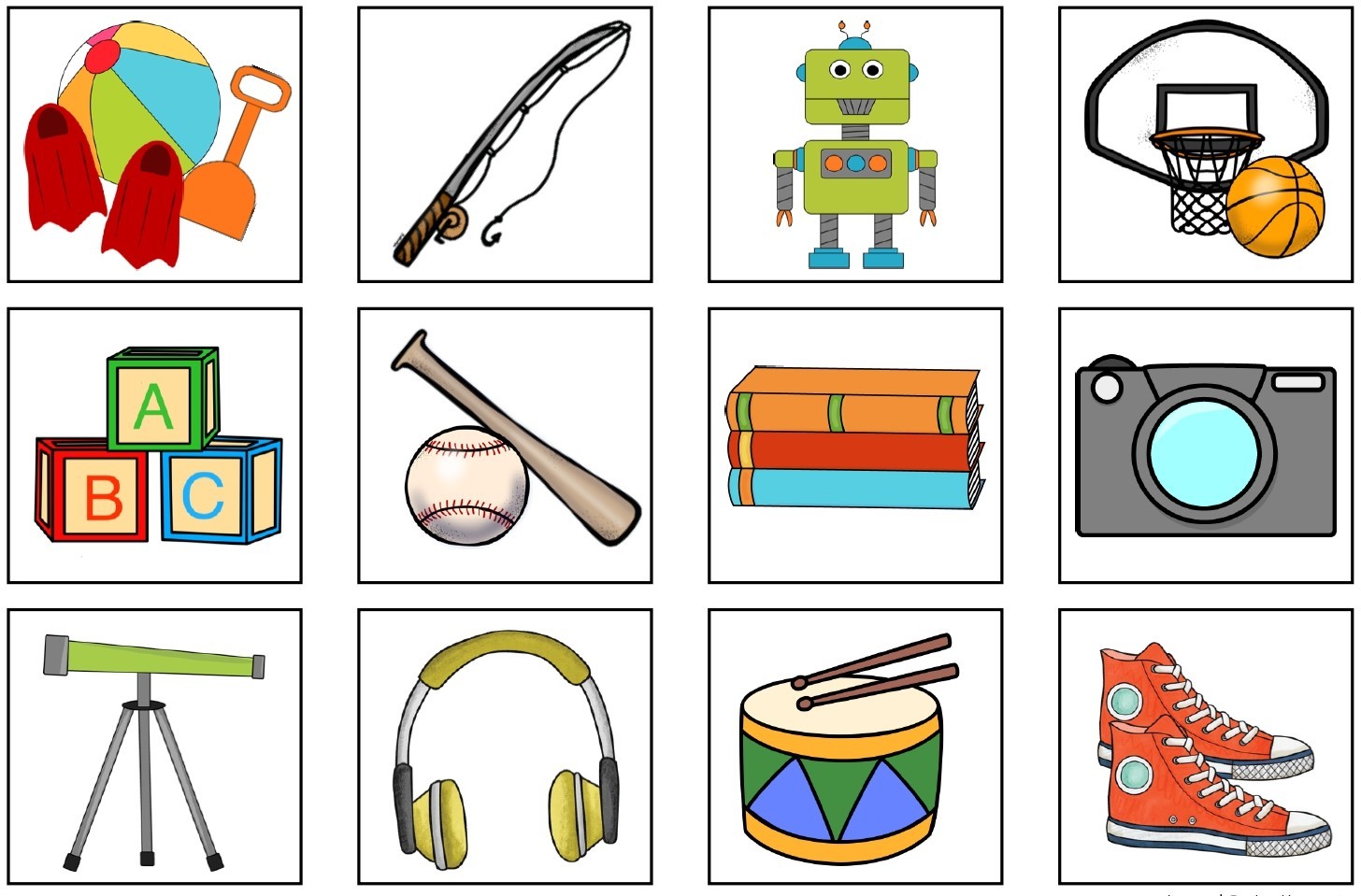 ПОМОЩЬ МАМЕ- Ребята, Марина и ее семья убирают дом и занимаются домашними делами. Прослушайте информацию и найдите дела по дому, которые закончила семья. - Если вы будете внимательно слушать, то обнаружите, что забыла убрать семья.Марина на кухне моет посудуПапа в коридоре моет полМама в прачечной кладет одежду в стиральную машинуМладшая сестра Света подметает дорожку у домаСтарший брат Сережа выносит мусорМарина меняет грязную воду в ведреПапа в спальнях пылесосит все коврыМладшая сестра Света сортирует мусорСтарший брат Сережа в гараже опрыскивает углы от насекомых - Что семья забыла сделать?Демонстрационный и раздаточный материал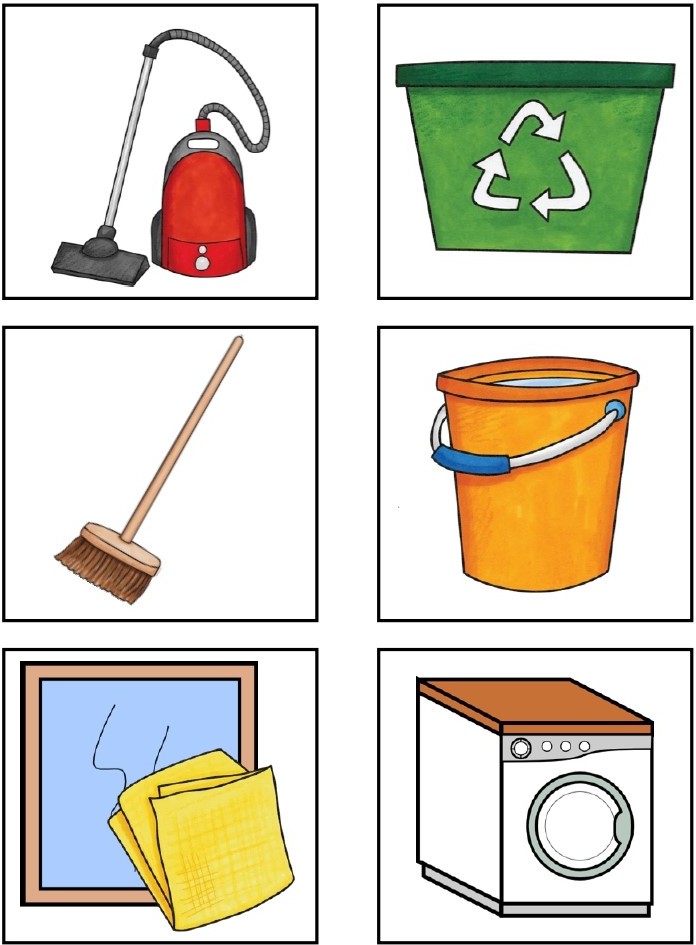 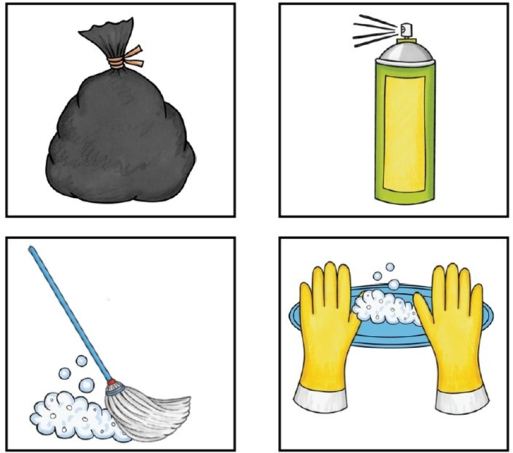 